Dismissal InformationHigh School only: Want to to allow your child to sign themselves in and out? If so , please fill out the following:I, _________________________, the parent of ___________________, permit my child/children to sign him/herself in and out of St Mother Teresa’s Confirmation program.  I have talked to my child about this responsibility and understand that by signing this I allow my child to assume this responsibility and release St Mother Teresa from all liability.  K-8:  Any special request for the dismissal of your child/children?____________________________________ ____________________________________________________________________________Please list two Parent Substitutes/Alternative authorized persons for the pick up of your child/children:Name: _________________________________________Phone:_______________________Relationship to the Child: ________________________________________________Name: _________________________________________Phone:_______________________Relationship to the Child: ________________________________________________IF YOU HAVE MEDICAL INSURANCE, YOUR CARRIER WILL BE BILLED FOR MEDICAL CHARGES IN THE CASE OF ILLNESS OR INJURY.Do you have health insurance?   Yes _____    No ________________________________________________________________________________________Name of Insurance Company			Policy/Member No.			Group No. __________________________________________________________________________________    Subscriber’s Name		     Family Doctor		Address and Phone Number ALL FORMS MUST BE FILLED OUT COMPLETELY!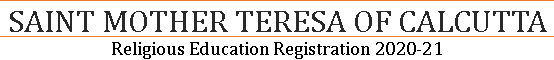 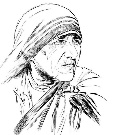 